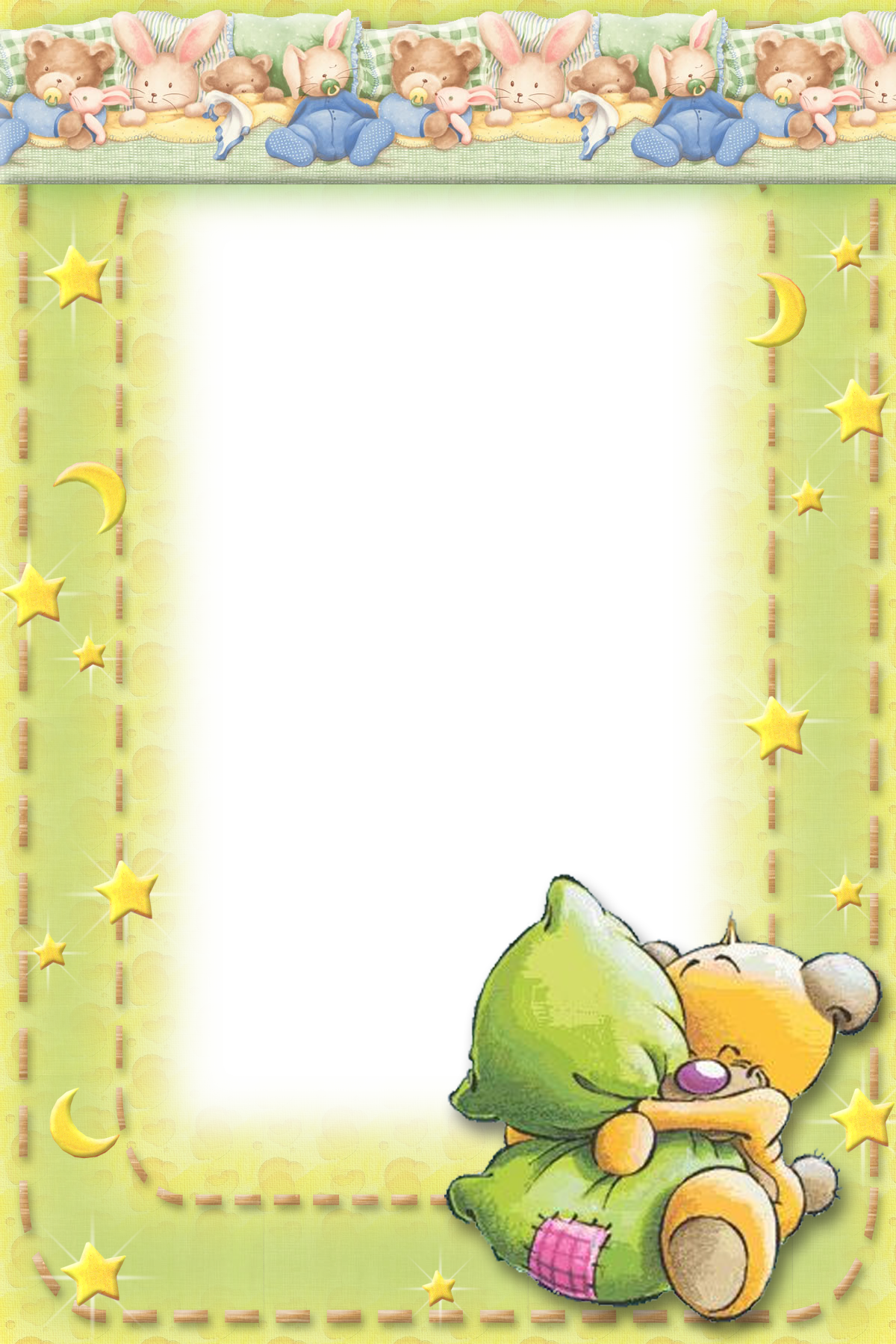 Сон - это здоровьеОсновными факторами гармоничного развития ребенка являются еда, сон и прогулка в режиме дня. Детский сад – это учреждение, где под режимом дня подразумевается четкое расписание и смена разных видов деятельности. Промежутки между непосредственно образовательной деятельностью составляют 5-10 мин, это недостаточно для отдыха ребенка и переключения его с одного вида деятельности на другой. Особое внимание в детском саду уделяется наблюдению и отслеживанию состояния детей; созданию условий для их эмоционального и физического комфорта в режимные моменты. Одним из них является дневной сон, способствующий расслаблению детского организма. Невозможно переоценить значение правильно организованного сна.Многие дошкольники, находясь в кровати , долго не могут расслабиться и успокоиться. Дети плохо засыпают или не засыпают вовсе, некоторые не могут даже лежать тихо и спокойно. Укладывание дошкольников в постель во время дневного сна достаточно сложный процесс как для педагогов, так и для воспитанников детского сада. Особенно это проявляется в старших и подготовительных группах.Методика засыпания Переход в состоянии покоя требует времени, отсутствия посторонних звуков (шума, громких голосов, иногда даже шепота на фоне тишины) и благоприятной эмоциональной атмосферы, спокойствия и уюта. В качестве вспомогательных средств используются: музыкальное сопровождение, соответствующая речь (темп, громкость, тембр, тональность), приятные тактильные и визуальные ощущения. Все вышеперечисленные средства отражают и удовлетворяют потребность ребенка в безопасности и комфорте. Эффективным средством засыпания детей является   внедрение методики засыпания «Волшебная звезда». Ее целью является снижение психо-эмоционального и мышечного напряжения, уровня тревожности (агрессивности, враждебности, проявления инфантильных форм, таких как сосание пальца), повышенной возбудимости, раздражительности и двигательного беспокойства ребенка.Волшебный сон.Реснички опускаются,Глазки закрываются,Мы спокойно отдыхаем…(2 раза)Сном волшебным засыпаем…Дышится легко, ровно, глубоко…Наши ручки отдыхают,Ножки тоже отдыхают…Отдыхают, засыпают…(2 раза)Шея не напряженаИ рас-сла-блен-на…Губы чуть приоткрываются,Все чудесно расслабляются…(2 раза)Дышится легко, ровно, глубоко…Напряженье улетело…И расслаблено все тело…(2 раза)Греет солнышко сейчас…Ручки теплые у нас…Жарче солнышко сейчас…Ножки теплые у нас…Дышится легко, ровно, глубоко…Губки теплые и вялые, но нисколько не усталые…Губки чуть приоткрываются, все чудесно расслабляются…(2 раза) Подготовила воспитатель: Маркосова Ю.Ю.МАДОУ «Детский сад 7» г.Черняховск